 Marbré chocolat 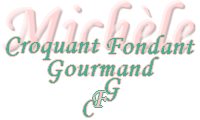 
Pour 6 à 8 Croquants-Gourmands
- 160 g de beurre - 185 g de sucre vanillé (maison) - 3 œufs - 310 g de farine - 2 càc de levure - 140 g (130 ml) de lait
- 130 g de crème - 135 g de chocolat (à 75% pour moi) - 2 càs de café - fève Tonka
1 moule à cake de 26 cm X 11 cm tapissé de papier cuisson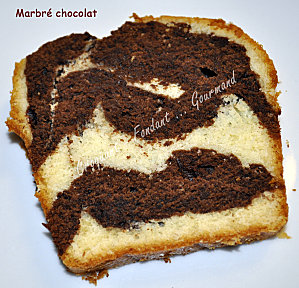 Préchauffage du four à 170° (chaleur tournante)Travailler le beurre pommade avec le sucre pour obtenir une crème lisse.Ajouter les œufs et travailler encore jusqu'à ce que la masse soit bien mousseuse.Incorporer la farine et la levure, ainsi que le lait et la crème.Lorsque la pâte est bien lisse, la séparer en deux parties égales (2 fois 535 g).Faire fondre le chocolat dans le café (au micro-ondes pour moi) et lisser l'ensemble.Ajouter le chocolat à une partie de la pâte et mélanger intimement.Râper un peu de fève Tonka dans la deuxième partie.Remplir le moule avec des couches successives de pâte blanche et de pâte au chocolat en commençant et en finissant par la pâte blanche.Piquer une brochette dans la pâte et faire de grands 8 pour obtenir un bel effet marbré.Enfourner pour 50 minutes.Vérifier la cuisson et laisser tiédir un peu avant de démouler le gâteau sur une grille.